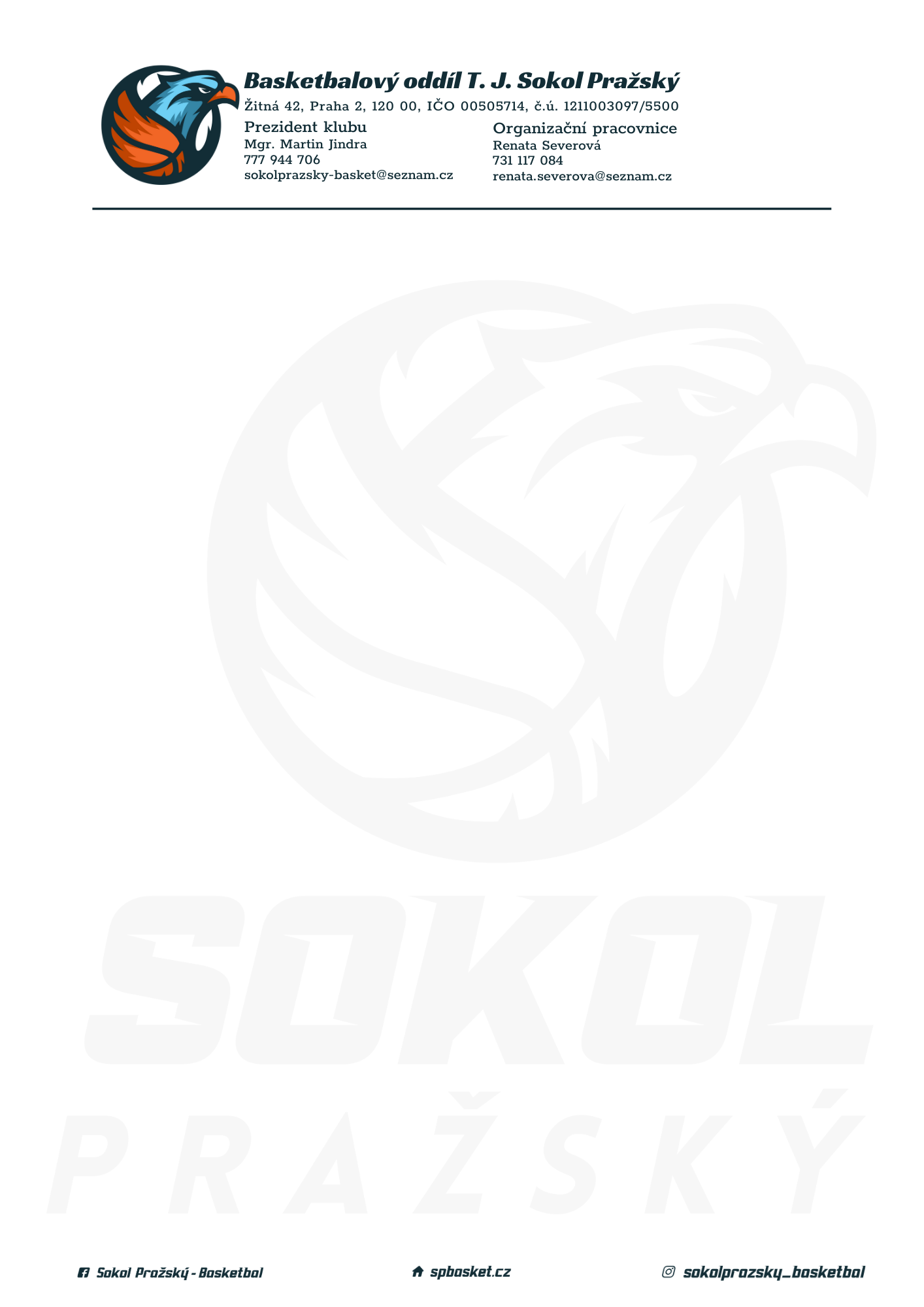 Rozpis turnaje nejmladších minižáků U11, ročník 2012 a mladšíPořadatel: Sokol Pražský Kontaktní osoba: Renata Severová (731 117 084, renata.severova@seznam.cz)Termín: sobota 22. 10.2022Místo: T.J. Sokol Pražský, Žitná 42, Praha 2Startovné na turnaji 400,- Kč/zápasRozhodčí: deleguje ČABR-P, každé družstvo uhradí jednoho rozhodčího v utkání (300,- Kč)Rozpis utkání:Sobota 22.10.2022
hala10.00	TJ Sokol Dubeč – Sokol Pražský (42)
12:00	Sokol Pražský – Basketbal Kunratice (40)tělocvična 1.patro	
14:00	Basketbal Kunratice - TJ Sokol Dubeč (5)Pořadatel dodá hrací míč na turnaj, míče na rozcvičení si přinesou družstva vlastní!Rozdělovník: STK PBS – P. Mondschein Rozhodčí – P. Sušer, R. Treml TJ Sokol Dubeč – R. WalterBasketbal Kunratice – M. Skýva